        Üniversitemiz Bilgi İşlem Daire Başkanlığı Kurum bünyesinde yer alan BURSA ULUDAĞ ÜNİVERSİTESİ Sunucu Alımı Alımı işi için teklifler 17/03/2023 tarih ve saat 17:00 ye kadar U.Ü. Rektörlüğü Bilgi İşlem Daire Başkanlığına elden teslim edileceği gibi posta yoluyla da gönderilebilir. (Not: Fax ile gönderilen teklifler geçerli sayılmayacaktır.)Teklif mektubu imzalı ve kaşeli olmalıdır.Teklifin hangi tarihe kadar geçerli olduğu belirtilmelidir.Sipariş sonrasında mal/hizmetin kaç günde teslim edileceği belirtilmelidir.Teklif mektubuna dosya numarası yazılmalıdır.Kısmi teklif verilmeyecektir.Mal/Hizmetle ilgili her türlü giderler (Montaj, nakliye, sigorta, vergi, vb.) tedarikçiye aittir.Teklifler KDV hariç olarak TL cinsinden verilmelidir. (TL cinsinden verilmeyen teklifler değerlendirmeye alınmayacaktır.)Mal/Hizmet ile ilgili Garanti verilmelidir. (4077 sayılı Tüketici Korunması hakkında kanun ve ilgili mevzuat gereği)Teklifler sıra numaralarına göre verilecektir.Sipariş edilen mal/hizmetin teklifte  belirtilen tarihe kadar teslim edilmesi , belirtilen tarihten  sonra  teslim edilmek istenilmesi  halinde idare tarafından mal/hizmetin kabulü yapılmayacaktır.Aşağıda idare tarafından standart hale getirilen teklif mektubu eksiksiz doldurulup gönderilmesi ve teknik şartnamenin kaşeli imzalı olması halinde geçerli sayılacaktır.Adres: Uludağ Üniversitesi Rektörlüğü – Bilgi İşlem Daire Başkanlığı Görükle Kampusü 16059 Nilüfer / BURSA      Tel     :  (0224) 294 05 00                  Fax    : (0224) 294 05 01TEKLİF MEKTUBUULUDAĞ ÜNİVERSİTESİ REKTÖRLÜĞÜBİLGİ İŞLEM DAİRE BAŞKANLIĞINA									             Tarih: …./…./20231- Yukarıda belirtilen ( …… Kalem ) mal/hizmet alımına ait teklifimizi KDV hariç ……………….. TL bedel karşılığında vermeyi kabul ve taahhüt ediyorum/ediyoruz. 2-Teklifimiz  …./…./2023  tarihine  kadar geçerlidir.3-Söz konusu mal/hizmet idarece tarafımıza sipariş verilmesinden sonra ……………. takvim günü içerisinde teslim edilecektir.4- 4077 Sayılı Tüketici Koruması hakkında kanun ve ilgili mevzuat hükümlerini kabul ediyor, mal/hizmet için ……. (gün/ay/yıl) garanti taahhüt ediyorum.5- Teklifimizin kabul edilmesi halinde sipariş yazısının, yukarıda yer alan;   Elektronik posta adresime veya faks numarama tebligat yapılmasını kabul ediyorum.  Elektronik posta adresime veya faks numarama tebligat yapılmasını kabul etmiyorum.    Teklif veren istekli kabul ettiği seçeneği yazacaktır. Teklif Vermeye Yetkili Kişinin; Adı ve Soyadı: İmzası: Firma KaşeTEKNİK ŞARTNAMEİşin Adı : Bursa Uludağ Üniversitesi Bilgi İşlem Başkanlığı Sunucu Odasında kullanılmak üzere şartnamenin 1. Maddesinde belirtilen tüm bileşenlere sahip olan 1 adet sunucu alımı
Madde-1 :Sunucunun İçermesi Gereken Bileşenler aşağıdaki tabloda gösterilmiştir:Teklif edilen sunucu en az 2U yüksekliğinde olacaktır. -Teklif edilen sunucu üzerinde en az 2 adet işlemci yuvası bulunacaktır. -Teklif edilen sunucu üzerinde en az 2 adet her biri 16 çekirdeğe, en az 2.3 Ghz frekansa ve en az 22 Mb ön belleğe sahip Gold serisi işlemci bulunacaktır.-Teklif edilen sunucu üzerinde her biri en az 64GB DDR4-2933MHZ olan toplam en az 512 GB kapasitesinde bellek bulunacaktır. Bellekler ECC desteğine sahip olmalıdır.-Anakart üzerinde en az 24 adet bellek yuvası bulunmalıdır.-Teklif edilecek sunucu üzerinde en az 3.5”(inch) 12 adet HDD veya 2,5”(inch) 24 adet HDD takılabilecek yuva bulunacaktır.-Teklif edilecek sunucu üzerinde RAID kartı olacak, RAID kartının en az 1GB belleğe sahip olacak, RAID 1, RAID5 ve RAID 6 destekleyecektir.-Teklif edilecek sunucuda, RAID yapısı oluşturulduktan sonra en az net 50 TB alan olacak şekilde diskler bulunacaktır.-Bağlantı Arabirimi en az 2 X 10Gb 2-port SFP+ ve 2x 1Gb port olacaktır. Ayrıca c-Class 10Gb SFP+ LR Transceiver takılı olacaktır.-En az 800W Hot Plug 2 adet Power Supply bulunacaktır.

Madde-2 : Bu şartname kapsamında tedarik edilecek tüm donanımlar ve yazılımlar Yüklenici tarafından çalışır durumda, sözleşme imzalandıktan sonra en geç 30( Otuz ) takvim gününde teslim edilecek, sistemlerin yapılandırılması ve bütünleştirilmesine ilişkin tüm hizmetler ücretsiz sağlanacaktır.Madde-3 : Teklif edilen ürünler ihale tarihinde üreticinin Uluslararası (International) WEB sayfasında anons edilmiş olacaktır. Üretimden kalkmış olan (end of sale) ya da üretimden kalkacağı duyurulan ürünler kesinlikle teklif edilmeyecektir.Madde-4 : Tüm kablolar, fiş girişleri vb. Türk standartları ile uyumlu olacaktır ve sistemlerle beraber verilecektir.Madde-5 : Yüklenici, sunucunun donanımsal bileşenleri ve temel servis hizmeti için 5 yıl tam garanti ve destek verecek,  bunlar için ayrı bir ücret talep etmeyecektir.Madde-6 : Yüklenici 1. Maddede belirtilen tüm bileşenleri içeren 1 adet sunucu için tek bir birim fiyat teklif etmelidir.Gökhan Genceloğlu		Yusuf Atılgan			Suat KahramanÇözümleyici				Programcı				Tekniker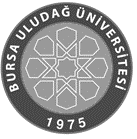 Satınalan BirimBilgi İşlem Daire BaşkanlığıBilgi İşlem Daire BaşkanlığıBilgi İşlem Daire BaşkanlığıTalep Eden BirimBİLGİ İŞLEM DAİRE BAŞKANLIĞIBİLGİ İŞLEM DAİRE BAŞKANLIĞIBİLGİ İŞLEM DAİRE BAŞKANLIĞITalep Eden Birim SorumlusuDosya Numarası2023-072023-072023-07Satınalma UsulüNihai alım için piyasa fiyat araştırması Götürü bedel birim fiyatNihai alım için piyasa fiyat araştırması Götürü bedel birim fiyatNihai alım için piyasa fiyat araştırması Götürü bedel birim fiyatSatınalma MemuruZafer CANTel : 0224 294 28 23-24Tel : 0224 294 28 23-24Satınalma MemuruZafer CANFax: 0224 294 05 01Fax: 0224 294 05 01Satınalma MemuruZafer CANE-mail:zafercan@uludag.edu.trE-mail:zafercan@uludag.edu.trSıra NoMal/Hizmet CinsiMal/Hizmet ÖzellikleriMiktarıDonanımDonanımDonanımDonanım1-Sunucu AlımıTeknik Şartname12-3-4-5-6-7-8-9-Teklif Vermeye Yetkili Kişinin;Teklif Vermeye Yetkili Kişinin;Adı ve SoyadıFirma AdıAçık Tebligat AdresiVergi Dairesi ve Vergi NumarasıTelefon ve Fax NumarasıElektronik Posta Adresi	Teklife İlişkin Kurum Dosya Numarası:Teklife İlişkin Kurum Dosya Numarası:Sıra NoMal/Hizmet CinsiMiktarıBirim FiyatıToplam1-2-3-4-5-6-KDV’siz Genel Toplam (TL)KDV’siz Genel Toplam (TL)